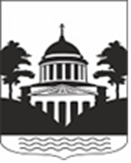 Российская ФедерацияНовгородская областьДУМА ЛЮБЫТИНСКОГО МУНИЦИПАЛЬНОГО РАЙОНАРЕШЕНИЕО представлении к награждению Почетной грамотой Новгородской областной Думы  Принято Думой Любытинского муниципального района 29.04.2022годаВ соответствии с  Положением «О Почетной грамоте Новгородской областной Думы,  утвержденного  Постановлением Новгородской областной Думы от 25.01.2017 № 160-ОД,  Дума Любытинского муниципального районаРЕШИЛА: Представить к награждению почётной грамотой Новгородской областной Думы  за высокие достижения и заслуги в трудовой деятельности:-Иванову Любовь Николаевну, главного бухгалтера общества с ограниченной ответственностью «Любытинский комплексный леспромхоз». Настоящее решение   опубликовать  в  бюллетене   «Официальныйвестник», на сайте Администрации Любытинского муниципального района в информационно-коммуникационной сети Интернет».     Председатель Думы    муниципального района                          М.Н. Ершова    от 29.04.2022 года     №130    Глава     муниципального  района                          А.А. Устинов    